Não deixes que a discriminação vença, mas sim a dignidade.O trabalho forçado não contribui para o progresso da humanidade.Antissemitismo é um sinónimo de discriminação. Vamos, pois, acabar com ele; vamos evoluir a humanidade.Jenifer Jesus – 9ºCToda gente tem direito à liberdade e à vida. Toda a gente tem direito à sua dignidade.Lara Ribeiro – 9ºCHá tanto para ver para além de um muro. A liberdade merece passear na rua!Maria Sá – 9ºCSeria mais fácil viver no mundo, se todos tivéssemos os mesmos direitos e não houvesse discriminação.Diana Rocha – 9ºCSeis milhões de judeus foram assassinados, mais de metade da população de Portugal. Ninguém merece ser usado como cobaia em experiências médicas.José Pedro Branco – 9ºC O ódio vem de pensamentos de intolerância sobre diferentes etnias e, muitas vezes, causa guerras desnecessárias!Diogo Mendes – 9ºCQuando a erva for mais verde, a luz mais reluzente, vamos todos poder viver como um só.Guilherme Moreira – 9ºCA estrela de David usada pelos Judeus causou uma humilhação e um isolamento discriminador a este povo.Os judeus têm direitos. Não podemos discriminar um negro ou um branco com base na cor da pele, um judeu ou um cristão, por motivos religiosos, pois somos todos iguais.André Martins – 9ºC  O desespero das pessoas era tanto que as suas unhas se tornam armas contra o ódio e a agressão.Vítor Oliveira – 9ºCCada pessoa tem o direito de viver com dignidade. Se a dignidade lhe é retirada, a vida é igualmente perdida. A tua liberdade acaba, quando a do outro começa.Viver em Liberdade é sinónimo de Dignidade.Tomás Morgado – 9ºC As rosas são vermelhas e as violetas azuis. Ambas têm cores e texturas diferentes, mas mesmo assim são flores. Não é por as eliminarmos  que elas serão esquecidas, pelo contrário, a eliminação torna-as imortais ao esquecimento e fixa-as à memória.Não é o gás da câmara que é tóxico, mas sim o desrespeito pelos direitos humanos!Bruna Sousa – 9ºCO desrespeito pelos judeus, por parte dos gentios era absurdo.A liberdade e o respeito são essenciais para vivermos em paz.Todas as pessoas têm dignidade e merecem viver sem perseguições.A discriminação tem de ser combatida! As nossas vozes têm de soar mais alto!Rita Oliveira – 9ºCTodos os homens têm direito à liberdade, ao respeito e à tolerância do próximo. Ainda hoje existe uma grande discriminação e violação dos direitos humanos, tornando-se um dos principais assuntos do debate da nossa sociedade. Desse modo dever-se-iam tomar medidas para que assuntos como o racismo, a xenofobia, a intolerância, o antissemitismo e a violação dos direitos humanos fossem eliminados ou reduzidos ao mínimo na nossa sociedade.Rafael Santos – 9ºCNo mundo sempre houve ódio dirigido a minorias étnicas. Este ódio é irracional, não tem sentido e não deveria ser apoiado por ideologias ou partidos políticos. Todos temos os mesmos direitos, somos todos humanos, independentemente das nossas escolhas, religião, opinião… Devemos respeitar a dignidade dos outros e afirmar a humanidade que existe em nós, pois todos temos o direito de sermos nós mesmos.Francisco Fernandes – 9ºC   Durante a 2ª Guerra Mundial, a liberdade de uns e o aprisionamento de outros foi algo arrepiante e aterrador. As famílias separam-se, são torturadas, sofrem horrores e aqueles que têm a “sorte” de sobreviver sofrem traumas psicológicos e marcas difíceis de apagar, e dificilmente conseguirão reconstruir as suas vidas, não sabendo do paradeiro dos membros da sua família, o que é bastante lamentável.Carolina Silva Oliveira – 9ºC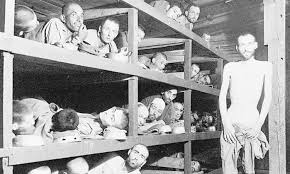 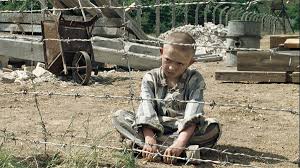 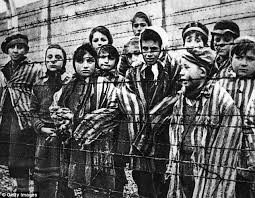 